لجنة البرنامج والميزانيةالدورة الثانية والعشرونجنيف، من 1 إلى 5 سبتمبر 2014‏اقتراح بشأن إصلاح وتحسين أداء البرنامج والتقارير الماليةوثيقة من إعداد الأمانةأولاً.	مقدمةتبحث الأمانة دائماً عن فرص للارتقاء بالمعلومات والتقارير التي تقدمها إلى الجهات المعنية والدول الأعضاء من حيث الجودة والشفافية والشمولية وسهولة القراءة.وإن تقارير المالية والأداء التي تعدها الأمانة هي عناصر جوهرية في كل من التقارير السنوية والتقارير الصادرة كل عامين. ونُفذ عدد من التحسينات التدريجية على مدار السنوات القليلة الماضية، تلبيةً لطلبات الدول الأعضاء واستناداً إلى خبرة الأمانة المستمدة مما أُجري من حوار بشأن الأداء خلال اجتماعات لجنة البرنامج والميزانية. وتماشياً مع نهج الأمانة الرامي إلى التحسين المتواصل وسعياً إلى الارتقاء بجودة مسار إعداد التقارير وفعاليته دون الإخلال بشفافية المعلومات المقدمة، استعرضت الأمانة مضمون تقارير المالية والأداء للثنائية 2012/2013 التي أعدتها لدورة لجنة البرنامج والميزانية هذه، وبحثت سبل توحيدها.وبادرت الأمانة باطلاع اللجنة الاستشارية المستقلة للرقابة على نتائج الاستعراض من خلال عرض موجز رفيع المستوى. ورحبت اللجنة بمبادرة الأمانة لتحسين التقارير واتفقت مع الإدارة على أنه ينبغي التعمق في هذا الاقتراح.وأُعدت هذه الوثيقة بهدف عرض فرص التحسين فيما يتعلق بأداء البرنامج والتقارير المالية المقدمة إلى لجنة البرنامج والميزانية، وبغية الحصول على آراء اللجنة التي ستوجه مسار إعداد اقتراح أكثر تفصيلاً.ثانياً.	إطار تقارير الأداء والماليةيتألف الإطار الحالي للمنظمة والخاص بتقارير الأداء والمالية خلال الثنائية من عدد من الوثائق يلي بيانها:التخطيطالبرنامج والميزانية، تُرفع هذه الوثيقة إلى الدول الأعضاء كي توافق عليها كل فترة عامين، وتقدم الإطار البرنامجي والمالي لتنفيذ أنشطة الويبو وتحقيق النتائج المرتقبة، وفقاً للفصل الثاني من النظام المالي ولائحته. فهي وثيقة "تخطيط" ترسي أسس جميع التقارير التالية الخاصة بالأداء والمالية.الإبلاغتقرير أداء البرنامج، هو تقرير عن نهاية الثنائية يقيِّم، بواسطة مؤشرات أداء، تحقيق النتائج المرتقبة من خلال الموارد المتاحة في البرنامج والميزانية، وذلك وفقاً للمادة 14.2 من النظام المالي ولائحته. ويقدم التقرير السنوي لأداء البرنامج معلومات عن التقدم المحرز في تحقيق النتائج المرتقبة في نهاية أول عامي التنفيذ.البيانات المالية، تُعد سنوياً وفقاً للمعايير المحاسبية المطبقة في منظومة الأمم المتحدة (المعايير المحاسبية الدولية للقطاع العام منذ عام 2010) وامتثالاً للقاعدة 3.106 من النظام المالي ولائحته.تقرير الإدارة المالية، يُحال إلى لجنة البرنامج والميزانية وفقاً للقاعدة 6.6 من النظام المالي ولائحته. ويقدم عرضاً شاملاً لنتائج المنظمة المالية خلال الثنائية مقارنة بميزانية الثنائية (على أساس الميزانية). كما يوفر تفاصيل بشأن أداء المنظمة المالي ووضعها المالي في نهاية كل فترة عامين.وثائق أخرى ذات صلة، إضافة إلى ما سبق، يقدَّم عدد من التقارير الأخرى بصورة منتظمة إلى الدول الأعضاء، بما في ذلك تقارير بشأن استخدام الأموال الاحتياطية للمنظمة وأوجه الفعالية من حيث التكلفة. وفيما يتعلق بالدورة الحالية للجنة البرنامج والميزانية، أُدرج التقرير الخاص بأوجه الفعالية من حيث التكلفة في تقرير أداء البرنامج للفترة 2012/2013 بوصفه جزءاً لا يتجزأ من تنفيذ البرنامج وتقييم الأداء. وبالمثل، أُدرج التقرير الخاص باستخدام الأموال الاحتياطية في تقرير الإدارة المالية بوصفه جزءاً لا يتجزأ من تقارير الإدارة المالية.ثالثاً.	القضايا الرئيسيةإن التحليل الذي أجرته الأمانة لمضمون التقارير المذكورة أعلاه سلط الضوء على بعض أوجه الازدواجية والتداخل في المعلومات المفصح عنها في تقرير الإدارة المالية وتقرير أداء البرنامج، وكذلك على قدر كبير من التداخل والازدواجية بين تقرير الإدارة المالية والبيانات المالية.ويرد التحليل المفصل لمضمون تلك الوثائق في المرفق. وتؤدي الازدواجية والتداخل إلى عبء من المعلومات يُلقى على عاتق مستخدمي تلك التقارير، وإلى جهود أكبر في تنسيق إعداد الوثائق وجهود وتكلفة أكبر للترجمة والنشر.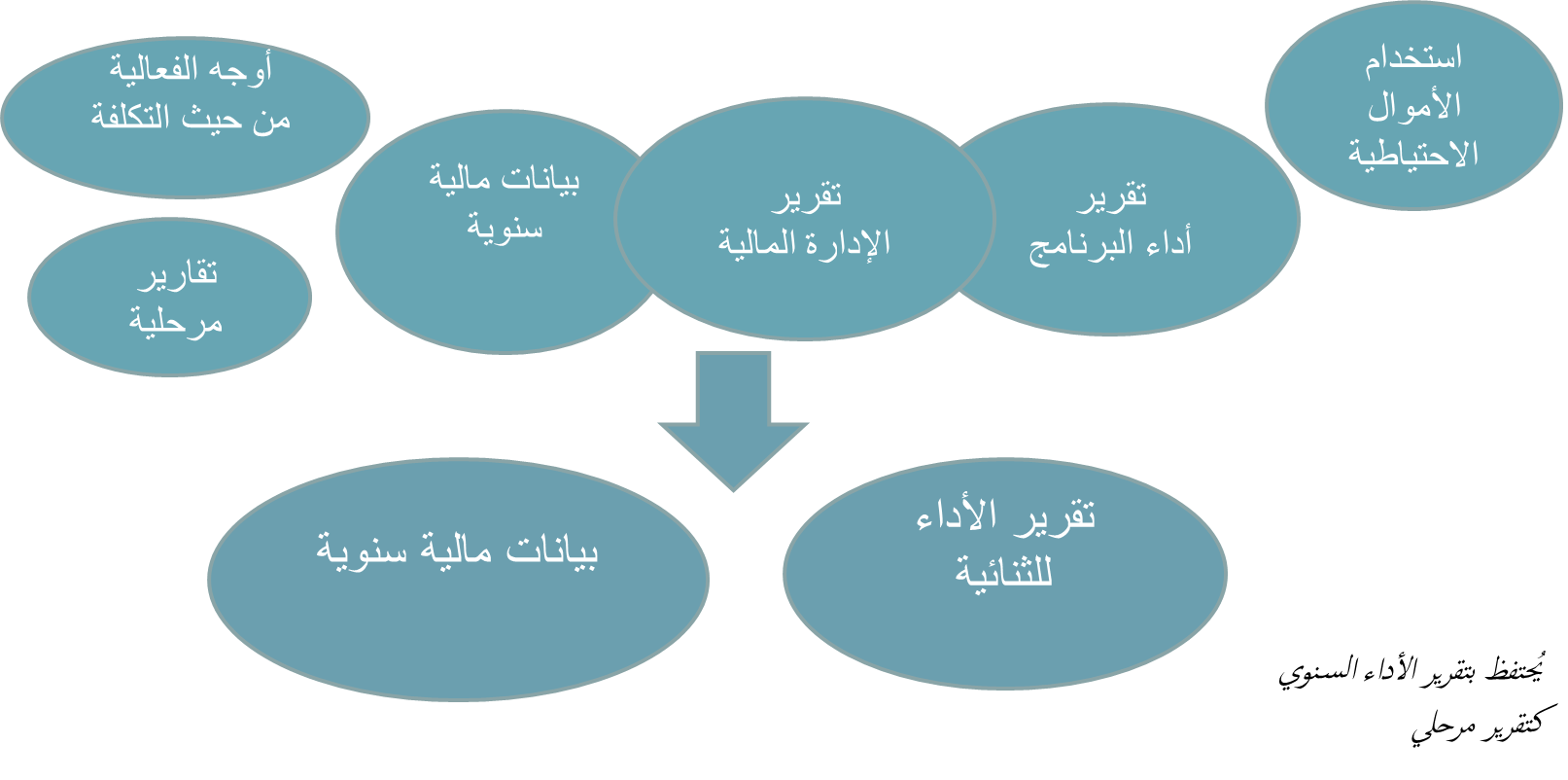 وفيما يلي بيان الأسباب الرئيسية لهذا الوضع:سعياً إلى تقديم تقارير أكثر شمولية إلى الدول الأعضاء مما سيتيح لها إجراء تقييم مجدٍ لأداء البرنامج، أدرجت الأمانة بصورة متزايدة معلومات برنامجية ومالية في إطار تقرير أداء البرنامج. وأوصت لجنة مراجعة الحسابات السابقة أيضاً بذلك في إطار تعزيز الإدارة القائمة على النتائج. وأدى ذلك إلى توسيع تقرير أداء البرنامج الصادر كل عامين بحيث يشمل معلومات ودراسات تحليلية بشأن استخدام الميزانية في كل برنامج (ونتائجه) مما يتداخل مع تقرير الإدارة المالية.وامتثالاً للمعايير المحاسبية الدولية للقطاع العام ولإعلان مجلس المعايير المحاسبية الدولية للقطاع العام (IPSASB) في يوليو 2013 الذي أوصى فيه بأن "تستوفي المعلومات المستمدة من مناقشة البيانات المالية وتحليلها الخصائص النوعية للتقارير المالية بمراعاة القيود المفروضة على المعلومات المدرجة في التقارير المالية ذات الغرض العام"، وُسع نطاق البيانات المالية، التي كانت تقتصر في إطار المعايير المحاسبية للأمم المتحدة على تقارير مالية وجداول، بحيث تضم تحليل للإيرادات والنفقات. ورغم أن التحليل الوارد في البيانات المالية يقوم على أساس المعايير المحاسبية الدولية للقطاع العام، والتحليل الوارد في تقرير الإدارة المالية يقوم على أساس الميزانية، فثمة ازدواجية في مضمون البيانات المالية وتقرير الإدارة المالية من وجهة نظر المستخدم.وبلغ إجمالي عدد صفحات هذه الوثائق وبجميع اللغات 115 2 صفحة في الثنائية 2010/2011 ونحو 758 2 صفحة في الثنائية 2012/2013. ويصل التقدير الأولي للمضامين المزدوجة إلى نسبة تتراوح بين 20 و30 بالمئة.رابعاً.	فرصة تعزيز التقاريريسلط التحليل الوارد أعلاه الضوء على فرصة واضحة لتعزيز التقارير المعدة للثنائية الحالية والمرفوعة إلى الدول الأعضاء، من خلال إصدار تقرير أداء شامل عن فترة العامين يجمع المعلومات المقسمة حالياً على تقرير أداء البرنامج وتقرير الإدارة المالية للثنائية في تقرير واحد بصيغة وعرض أسهل استخداماً ونفاذاً للمستخدمين. وتضم المبادئ الرئيسية التي ستسترشد بها الأمانة في وضع اقتراح لتقرير كهذا الحفاظ على مستوى الإفصاح أو تعزيزه، والامتثال الكامل للإطار التنظيمي (النظام المالي ولائحته) وتقليص الازدواجية إلى الحد الأدنى.ويجب مواصلة إصدار البيانات المالية السنوية التي تُعد في نهاية كل عام من الثنائية والتي تشكل أساس البيانات المالية لمراجعي الحسابات الخارجيين، وفقاً للمعايير المحاسبية الدولية للقطاع العام. وستُقترح أية تغييرات أو تحسينات في هذه البيانات المالية السنوية، عند الاقتضاء، بالتشاور مع مراجعي الحسابات الخارجيين.وسيتواصل إصدار تقرير أداء البرنامج، الذي يقدَّم في نهاية أول فترة العامين ويوفر معلومات عن التقدم المحرز في تحقيق النتائج المرتقبة، بإجراء تغييرات تقتصر على ما يلزم لضمان الاتساق والتناسق مع تقرير الأداء المقترح للثنائية.وسيتألف النهج الرامي إلى تحقيق هذا الهدف من الخطوات التالية:توزيع استبيان على الدول الأعضاء للحصول على ردود أفعالها بشأن مضمون المعلومات الواردة في التقارير الحالية وقابلية استخدامها وطريقة عرضها؛استكمال الدراسة التحليلية المعمقة لمضمون وصيغة وطريقة عرض المعلومات الخاصة بالأداء والمالية في جميع التقارير المرفوعة إلى الدول الأعضاء؛استناداً إلى ردود الأفعال الواردة من الدول الأعضاء والتحليل الذي أُجري، وضع اقتراح مفصل بشأن تقرير أداء موحد للثنائية يضم معلومات عن البرامج والميزانية والمالية؛ وسيضم هذا الاقتراح قائمة محتويات مفصلة ونموذج للتقرير الذي سيمكن الدول الأعضاء من تقييم شكله وطريقة عرضه فضلاً عن مضمونه؛عرض الاقتراح على الدول الأعضاء كي تنظر فيه خلال الدورة المقبلة للجنة البرنامج والميزانية.خامساً.	الفوائدإن إدراج المعلومات الهامة بشأن البرامج والميزانية والمالية في تقرير أداء شامل للثنائية سيمكن الدول الأعضاء من استعراض أداء المنظمة خلال الثنائية بصورة شاملة ومن ثم تعزيز الإدارة القائمة على النتائج والحوار الخاص بالأداء.وستعزَّز طريقة عرض التقارير وصيغتها استناداً إلى ردود أفعال الدول الأعضاء الواردة من خلال الدراسة الاستقصائية.وسيحقق التخلص من الازدواجية وتقليص إجمالي عدد المطبوعات وفورات في تكاليف الترجمة والنشر.وقد تزداد الفوائد المحتملة من خلال وضع جدول أعمال أبسط للجنة البرنامج والميزانية نتيجة الانتقال إلى تقارير أكثر شمولية وتكاملاً.وستُخفف الجهود اللازمة كي تضع الأمانة التقارير.وفيما يلي فقرة القرار المقترحة.إن لجنة البرنامج والميزانية، بعد أن استعرضت الوثيقة WO/PBC/22/27:أقرت بالفرصة المتاحة لتحسين تقارير الأداء والمالية للثنائية؛ورحبت باقتراح الأمانة الانتقال إلى تقرير أداء شامل ومتكامل للثنائية؛وطلبت من الأمانة أن توافيها باقتراح مفصل بشأن صيغة ومضمون هذا التقرير في دورتها المقبلة، مع مراعاة ردود أفعال الدول الأعضاء الواردة من خلال دراسة استقصائية منظمة.[يلي ذلك المرفق]توزيع المعلومات الواردة في تقرير الإدارة المالية والبيانات المالية وتقرير أداء البرنامجوالمعلومات المتداخلة مع تقرير الإدارة المالية[نهاية المرفق والوثيقة]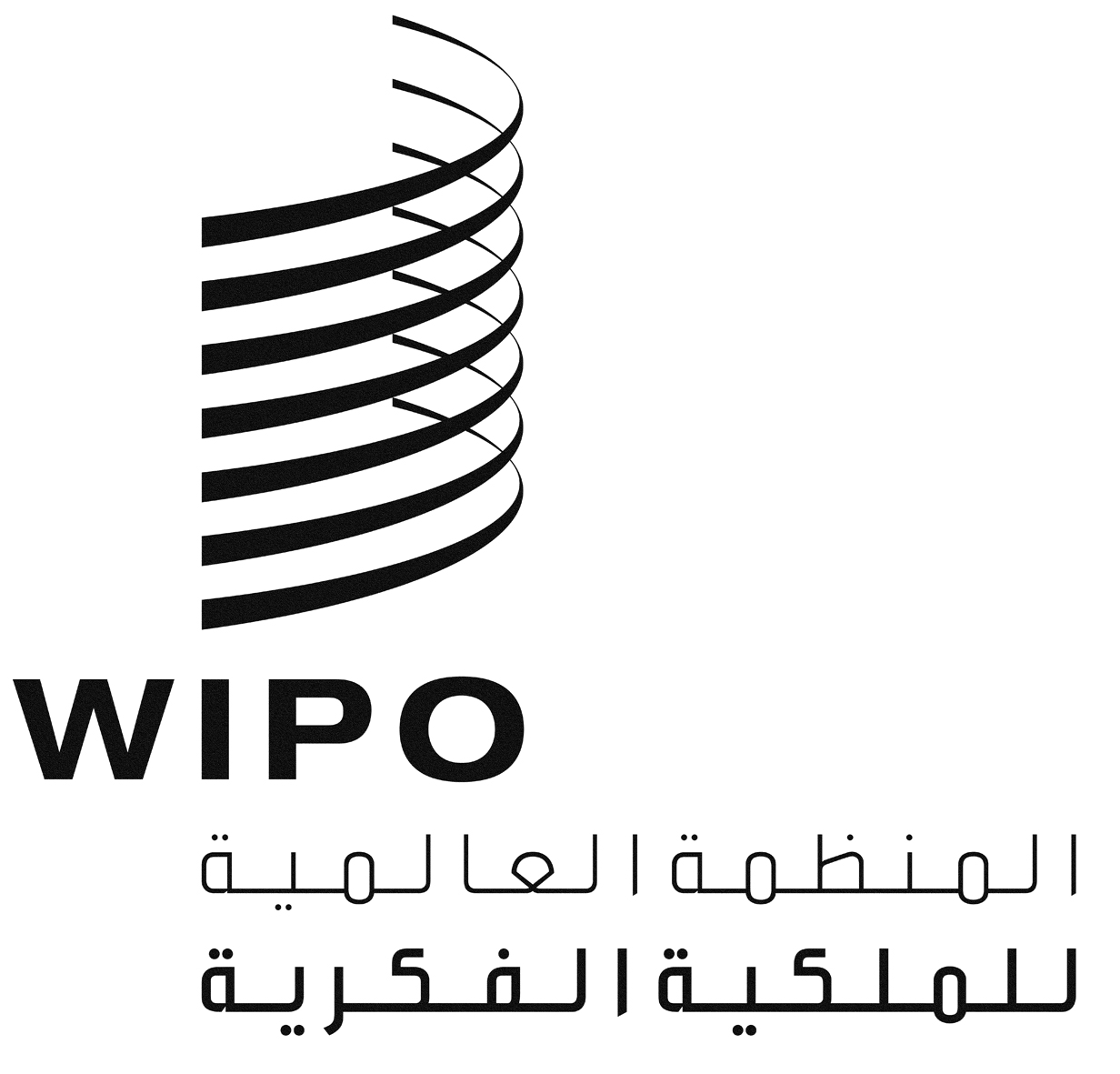 AWO/PBC/22/27WO/PBC/22/27WO/PBC/22/27الأصل: بالإنكليزيةالأصل: بالإنكليزيةالأصل: بالإنكليزيةالتاريخ: 25 يوليو 2014التاريخ: 25 يوليو 2014التاريخ: 25 يوليو 2014معلومات في تقرير الإدارة المالية فقطمعلومات فيالبيانات المالية فقطمعلومات فيتقرير أداء البرنامج فقطتداخل المعلومات بين تقرير الإدارة المالية والبيانات الماليةتداخل المعلومات بين تقرير الإدارة المالية ووثائق أخرىتداخل المعلومات بين تقرير الإدارة المالية وتقرير أداء البرنامجملخص النتائج بحسب كل اتحادالنتائج بحسب كل اتحادالاحتياطي وصناديق رؤوس الأموال العاملة بحسب كل اتحاد في نهاية العامالإيرادات والنفقات بحسب كل اتحاد – الثنائية(على أساس الميزانية)الاعتمادات المخصَّصة من الأموال الاحتياطيةالميزانيةتقرير عن الوظائف وعدد العاملين بحسب كل برنامج – الثنائيةالميزانية المعتمدة والتحويلات بحسب كل برنامج – الثنائيةتقرير عن الوظائف وعدد العاملين بحسب المشروعات المموّلة من الصناديق الاستئمانية ومن الأموال الاحتياطية – الثنائيةالنفقاتالنفقات بحسب غرض الإنفاق – الثنائيةتقرير عن الميزانية والنفقات بحسب كل برنامج –الثنائيةالموارد البشريةتطور النفقات بحسب السنواتالنفقات مقابل الميزانيةالأسفار والمنحتطور النفقات بحسب السنواتالنفقات مقابل الميزانيةالخدمات التعاقديةتطور النفقات بحسب السنواتالنفقات مقابل الميزانيةمصروفات التشغيلتطور النفقات بحسب السنواتالنفقات مقابل الميزانيةالمعدات والإمداداتتطور النفقات بحسب السنواتالنفقات مقابل الميزانيةالإيراداتإيراداتاستخدام الأموال الاحتياطيةالمخاطر الماليةاستثمارات الثنائيةالاستثمارات (في كل من عامي الثنائية قيد النظر)بيان الوضع الماليبيان الأداء الماليبيان التغييرات في صافي الأصولبيان التدفق النقديبيان مقارنة المبالغ المدرجة في الميزانية والمبالغ الفعلية- الإيراداتبيان مقارنة المبالغ المدرجة في الميزانية والمبالغ الفعلية- المصروفاتتحليل بيان الوضع الماليتحليل بيان الأداء الماليبيان الوضع المالي بحسب كل نشاطبيان الأداء المالي بحسب كل نشاطالاشتراكات وصناديق رؤوس الأموال العاملةالاشتراكات وفقاً للنظام الأحادي الاشتراكاتالاشتراكات غير المسددة في 31 ديسمبر (نهاية الثنائية) والاشتراكات المتأخرة للبلدان الأقل نمواً التي لديها حساب خاص (مجمّد)الاشتراكات المستلمة قبل استحقاقهاصناديق رؤوس الأموال العاملة في 31 ديسمبر (نهاية الثنائية)توزيع رسوم مدريد ولاهاياتحاد مدريد - الرسوم الإضافية – السنة الأولى من الثنائيةاتحاد مدريد - الرسوم التكميلية – السنة الأولى من الثنائيةاتحاد مدريد – إجمالي الرسوم – السنة الأولى من الثنائيةاتحاد مدريد - الرسوم الإضافية – السنة الثانية من الثنائيةاتحاد مدريد - الرسوم التكميلية - السنة الثانية من الثنائيةاتحاد مدريد – إجمالي الرسوم - السنة الثانية من الثنائيةبروتوكول اتفاق مدريد - الرسوم الفردية – السنة الأولى من الثنائيةبروتوكول اتفاق مدريد - الرسوم الفردية – السنة الثانية من الثنائيةاتحاد مدريد – المبالغ المسددة وفقاً للقاعدة 39 من اللائحة التنفيذية المشتركة بين اتفاق مدريد وبروتوكولهاتحاد لاهاي - رسوم الدولة ورسوم التعيين - السنة الأولى من الثنائيةاتحاد لاهاي - رسوم الدولة ورسوم التعيين - السنة الثانية من الثنائيةاتحاد مدريد واتحاد لاهاي – توزيع رسوم السنة الأولى من الثنائيةاتحاد مدريد واتحاد لاهاي – توزيع رسوم السنة الثانية من الثنائيةاتحاد مدريد واتحاد لاهاي – حساب إجمالي (الثنائية)الصناديق الاستئمانيةملخص الإنجازات المحققة في الثنائيةأداء البرنامج بحسب كل برنامج للثنائيةتقرير عن المصروفات الخاصة بأنشطة التنميةتنفيذ الصناديق الاستئمانية (نهاية الثنائية)مناقشة البيانات المالية وتحليلهابيان الوضع الماليبيان الأداء الماليبيان التغييرات في صافي الأصولبيان التدفق النقديبيان مقارنة المبالغ المدرجة في الميزانية والمبالغ الفعلية- الإيراداتبيان مقارنة المبالغ المدرجة في الميزانية والمبالغ الفعلية- المصروفاتبيان الوضع المالي بحسب كل نشاطبيان الأداء المالي بحسب كل نشاطحسابات خاصة بحسب مساهمة المانحينملاحظات على البيانات المالية